ANSUCHENauf Gewährung eines Zuschusses zur Unterstützung der 24-Stunden-Betreuung gemäß § 21b des Bundespflegegeldgesetzes   selbSTändige Betreuungskraft unselbSTändige BetreuungskraftERKLÄRUNGENIch nehme außerdem zur Kenntnis, dasseine Zuwendung aus dem Unterstützungsfonds nur unter den Bedingungen dieser Förderungsvereinbarung sowie der Förderungsrichtlinien zu § 21b BPGG gewährt wird und ich dem Unterstützungsfonds für Menschen mit Behinderung für die Einhaltung dieser Bedingungen verantwortlich bin,auf Zuwendungen aus dem Unterstützungsfonds kein Rechtsanspruch besteht;Personen, die eine Pflegekarenz oder eine Pflegeteilzeit vereinbart haben, für die
vereinbarte Dauer keine Förderung einer 24-Stunden-Betreuung beziehen können.Ich verpflichte mich, die Zuwendung zurückzuzahlen, wennich wesentliche Umstände verschwiegen oder unwahre Angaben gemacht habe,die Zuwendung widmungswidrig verwendet wurde oderdie Überprüfung der widmungsgemäßen Verwendung nicht oder nicht mehr möglich istich die im Punkt 3a) festgelegten Melde- und Informationsverpflichtungen nicht eingehalten habe odersich die in Punkt 4 erstatteten Erklärungen als unzutreffend erweisen.Ich verpflichte mich,jederzeit die Überprüfung der widmungsgemäßen Verwendung zu ermöglichen und alle Änderungen und sonstigen Umstände, die Auswirkungen auf die Zuwendung haben 
könnten, unverzüglich zu melden.
Die Meldeverpflichtung betrifft insbesondere folgende Änderungen:Schriftliche Bekanntgabe des Wechsels der Betreuungskraft/Betreuungskräfte (bitte Wechselformular verwenden)Änderung der PflegegeldeinstufungKrankenhaus- oder Rehabilitationsaufenthalte, die länger als 3 Monate andauernAbmeldung der Betreuungskraft/Betreuungskräfte von der sozialversicherungs-
rechtlichen Pflichtversicherung oder vom Wohnsitz der zu betreuenden PersonBeendigung des Betreuungsverhältnisses (z.B. wegen Übersiedlung in ein Pflegewohnheim oder Haus für Pensionistinnen/Pensionisten)vollständige Aufzeichnungen über die Betreuungsverhältnisse zu führen 
(Name der Betreuungskraft, SV-Nr., erster und letzter Tag deren Tätigkeit vor Ort).Ich erkläre hiermit verbindlich, dass meine Angaben wahr und vollständig sind und erkläre
weiters, dass eine Betreuung von Personen in deren Privathaushalten vorliegt, wobei die
Betreuung im Rahmen einer selbständigen oder unselbständigen Erwerbstätigkeit erfolgt (siehe § 1 Abs. 1 Hausbetreuungsgesetz) sowie dassbei Beschäftigung selbständig erwerbstätiger Betreuungskräfteauf Grund der selbständigen Erwerbstätigkeit der Betreuungsperson eine Pflichtversicherung nach § 2 Abs. 1 Z 1 GSVG im Mindestausmaß der für das jeweilige Versicherungsjahr geltenden Mindestbeitragsgrundlage besteht und die Einsatzzeit der Betreuungskraft mindestens 48 Stunden pro Woche beträgt,b)	bei Beschäftigung unselbständig erwerbstätiger Betreuungskräftedie vereinbarte Arbeitszeit mindestens 48 Stunden pro Woche und höchstens 
128 Stunden in zwei aufeinander folgenden Wochen beträgt.Sofern kein Ausbildungsnachweis oder eine fachspezifische Ermächtigung zu pflegerischen oder ärztlichen Tätigkeiten der Betreuungskraft / der Betreuungskräfte vorliegt, ersuche ich um Gewährung der Förderung als Vorschuss.
Ich erkläre mich bereit, einen Hausbesuch durch eine diplomierte Fachkraft innerhalb der nächsten Monate durchführen zu lassen.Ich nehme zur Kenntnis, dass die Förderungsgewährung für ein und dieselbe Betreuungskraft innerhalb desselben Förderungszeitraumes (Kalendermonates) an mehreren Betriebsstandorten (etwa in zwei unterschiedlichen Standorten zweier unterschiedlicher Pflegebedürftiger) nicht möglich ist.Ich ermächtige das Sozialministeriumservice, die für die Erledigung des Ansuchens 
unerlässlichen Daten einzuholen  bzw. zu überprüfen.Ich bin damit einverstanden, dass das Sozialministeriumservice den Trägern der Sozialhilfe die unbedingt notwendigen Daten (Name, Adresse, Versicherungsnummer, Telefonnummer) zum Zweck einer möglichst ökonomischen Verwaltungsabwicklung sowie im Hinblick auf die finanzielle Abrechnung übermittelt.Ich nehme zur Kenntnis, dass für den Fall des Umzuges der pflegebedürftigen Person oder 
des Zuschusswerbers bzw. der Zuschusswerberin in das Ausland Wien als vereinbarter 
Gerichtsstand gilt.Im Zuge der Förderungsabwicklung werden die in § 21b Abs. 7 Bundespflegegeldgesetz angeführten Datenarten verarbeitet. Die Zuschussgewährung setzt eine Pflegebedürftigkeit 
voraus. Die entsprechenden Gesundheitsdaten gehören zu den besonderen Kategorienpersonenbezogener Daten im Sinne der Datenschutzgrundverordnung (DSGVO).Ich nehme zur Kenntnis, dass die Verarbeitung der im und mit dem Ansuchen angegebenen Daten zur Geltendmachung, Ausübung oder Verteidigung von Rechtsansprüchen oder bei Handlungen der Gerichte im Rahmen ihrer justiziellen Tätigkeit erforderlich sind und auf der Grundlage des Unionsrechts und des nationalen Rechts, das in angemessenem Verhältnis zu dem verfolgten Ziel steht, den Wesensgehalt des Rechts auf Datenschutz wahrt und angemessene und spezifische Maßnahmen zur Wahrung der Grundrechte und Interessen der betroffenen Person vorsieht, aus Gründen eines erheblichen öffentlichen Interesses erforderlich ist und daher die Verarbeitung insbesondere gemäß Art. 9 Abs 2 lit f) und g) DSGVO zulässig ist.Ich nehme zur Kenntnis, dass die Förderung im Wege einer Förderungsvereinbarung 
gewährt wird. Das Sozialministeriumservice ist Abwicklungsstelle, im Falle einer positiven 
Entscheidung ist der Unterstützungsfonds für Menschen mit Behinderung Förderungsgeber. Die angeschlossenen Förderungsrichtlinien bilden einen integrierenden Bestandteil der 
Förderungsvereinbarung.	     ,      Folgende Unterlagen sind dem Ansuchen in Kopie anzuschließen bzw. nachzureichen: Nachweis über das Einkommen der pflegebedürftigen PersonNachweise über allfällige Unterhaltsverpflichtungen der pflegebedürftigen Personbei einer Betreuungskraft aus einem anderen EU-Mitgliedstaat ein Nachweis über die allenfalls bestehende Sozialversicherung in diesem EU-Staat (Formular A 1 / E 101)Einsatzzeit der Betreuungskraft von mindestens 48 Stunden pro Wochezutreffendenfalls Ausbildungsnachweis oder fachspezifische Ermächtigung der Betreuungsperson(en) durch einen Arzt / eine Ärztin oder diplomiertes Pflegepersonalzutreffendenfalls Nachweis über die Art und Umfang des Vertretungsverhältnisses für die 
pflegebedürftige PersonSie können zu einem rascheren Verfahrensablauf beitragen, indem Sie dem Ansuchen das zuletzt 
erstellte Gutachten über den Pflegegeldanspruch anschließen.Das Ansuchen ist in zeitlicher Nähe zur Begründung des Betreuungsverhältnisses einzubringen. Das Ansuchen ist in zeitlicher Nähe zum Beginn des Betreuungsverhältnisses eingebracht, wenn es spätestens in dem Monat einlangt, das auf den Beginn des Betreuungsverhältnisses folgt.Bei später einlangenden Ansuchen ist eine Förderung frühestens mit Beginn des Monates vor der Antragstellung möglich.Bitte übermitteln Sie Ihr Ansuchen an folgende Anschrift: 	SozialministeriumserviceZentrale PoststelleBabenbergerstraße 51010 Wien	Für Auskünfte steht Ihnen die in Ihrem Bundesland eingerichtete Landesstelle des Sozialministeriumservice gerne zur Verfügung.Telefon österreichweit 05 99 88KONTOERKLÄRUNG*	Die Angabe von BIC und IBAN ist für eine rasche Verarbeitung der Kontodaten unbedingt 
erforderlichIch beantrage hiermit, die mir vom Sozialministeriumservice gewährte Förderung bis auf weiteres auf das oben angeführte Konto zu überweisen.Ich erkläre mich ausdrücklich damit einverstanden, dass im Falle meines Ablebens alle diesem Konto nach dem Todestage gutgebrachten Geldleistungen des Sozialministeriumservice auf das Postscheckkonto des Unterstützungsfonds rücküberwiesen werden.	     ,      Wir erklären ausdrücklich unser Einverständnis, im Falle des Ablebens des Kontoinhabers/der 
Kontoinhaberin alle diesem Konto nach dem Todestage gutgebrachten Geldleistungen aus dem Unterstützungsfonds auf das Konto des Unterstützungsfonds für Menschen mit Behinderung 
IBAN: AT76 6000 0000 0600 0949 rückzuüberweisen. Wir nehmen zur Kenntnis, dass derartige
Beträge kein in den Nachlass fallendes Guthaben darstellen.	     ,      Bitte haben Sie dafür Verständnis, dass die Überweisung laufender Zahlungen auf das
angegebene Konto erst nach Vorlage einer von Ihrem Kreditinstitut unterfertigten
Kontoerklärung erfolgen kann.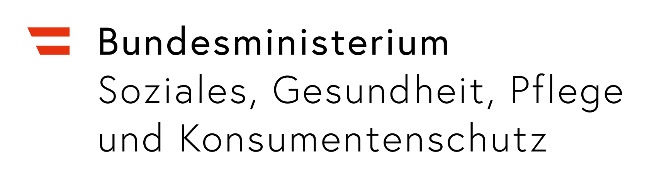 (§ 21b des Bundespflegegeldgesetzes)ImpressumMedieninhaber und Herausgeber:
Bundesministerium für Soziales, Gesundheit,
Pflege und Konsumentenschutz (BMSGPK)
Stubenring 1, 1010 WienVerlags- und Herstellungsort: WienDruck: BMSGPKWien, 2023Alle Rechte vorbehalten:Jede kommerzielle Verwertung (auch auszugsweise) ist ohne schriftliche Zustimmung des Medieninhabers unzulässig. Dies gilt insbesondere für jede Art der Vervielfältigung, der Übersetzung, der Mikroverfilmung, der Wiedergabe in Fernsehen und Hörfunk, sowie für die Verbreitung und Einspeicherung in elektronische Medien. Im Falle von Zitierungen im Zuge von wissenschaftlichen Arbeiten sind als Quellenangabe „BMSGPK“ sowie der Titel der Publikation und das Erscheinungsjahr anzugeben.Es wird darauf verwiesen, dass alle Angaben in dieser Publikation trotz sorgfältiger Bearbeitung ohne Gewähr erfolgen und eine Haftung des BMSGPK und der Autor:innen ausgeschlossen ist. Rechtausführungen stellen die unverbindliche Meinung der Autor:innen dar und können der Rechtsprechung der unabhängigen Gerichte keinesfalls vorgreifen.InhaltEinleitung	41	Voraussetzungen für die Gewährung einer Zuwendung	51.1	Allgemeine Vorgaben	51.2	Betreuungsverhältnisse	51.3	Einkommen	52	Ansuchen, Beilagen und Verfahren	72.1	Ansuchen	72.2	Beilagen	72.3	Verfahren	73	Meldepflichten	94	Zuwendungen	104.1	Allgemeine Zuwendungsbestimmungen für Betreuungs-verhältnisse	104.2	Zuwendung bei unselbstständigen Betreuungspersonen	114.3	Zuwendung bei selbstständigen Betreuungspersonen	115	Rückforderung der Zuwendung	136	Qualitätssicherung	147	Härteklausel	158	Inkrafttreten	16EinleitungZum Zweck der Unterstützung der 24-Stunden-Betreuung im Sinne des Hausbetreuungsgesetzes (HBeG) können aus dem Unterstützungsfonds für Menschen mit Behinderung Zuwendungen gewährt werden. Diese Zuwendung an pflegebedürftige Personen oder deren Angehörige dient zur Abgeltung der monatlich erwachsenden Kosten. Dazu zählt insbesondere auch der Mehraufwand für die monatlich zu leistenden Sozialversicherungsbeiträge.Nachstehend werden die allgemeinen Voraussetzungen, mögliche Betreuungsverhältnisse und entsprechende Zuwendungen sowie Verfahrensablauf und Ansuchen detailliert erläutert.Voraussetzungen für die Gewährung einer ZuwendungAllgemeine VorgabenVorliegen eines Betreuungsverhältnisses im Sinne des § 1 Abs. 1 HBeGAnspruch auf Pflegegeld zumindest in Höhe der Stufe 3 nach dem BPGGNotwendigkeit einer 24-Stunden-Betreuung; bei Bezieher:innen von Pflegegeld ab der Stufe 5 wird in aller Regel von der Notwendigkeit einer solchen Betreuung auszugehen sein. Bei Bezieher:innen von Pflegegeld der Stufen 3 und 4 ist die Notwendigkeit einer 24-Stunden-Betreuung durch die zuständige Landesstelle des Sozialministeriumservice von Amts wegen zu prüfen.Aufnahme der Betreuungsperson für die Dauer des Turnus in die Hausgemeinschaft der zu betreuenden Person.BetreuungsverhältnisseBeschäftigung unselbstständiger BetreuungspersonenBegründung eines Dienstverhältnisses mit der pflegebedürftigen Person oderBegründung eines Dienstverhältnisses mit Angehörigen oderAbschluss eines Betreuungsvertrages mit einem gemeinnützigen Anbieter.
Beschäftigung selbstständiger Betreuungspersonenselbstständige Erwerbstätigkeit von Betreuungspersonen.Einkommen1.3.1. Unter Einkommen ist grundsätzlich die Summe aller Wertleistungen zu verstehen, die einer Person aus dauernden Ertragsquellen in Geld- oder Güterform zufließt und die sie verbrauchen kann, ohne dass ihr Vermögen geschmälert wird. Zum anrechenbaren Einkommen zählen jedoch nicht:Pflegegeld oder vergleichbare Leistungen auf Grund bundes- oder landesgesetzlicher VorschriftenSonderzahlungenGrundrenten nach den SozialentschädigungsgesetzenVersehrtenrenten oder vergleichbare LeistungenFamilienbeihilfenKinderbetreuungsgeldStudienbeihilfenWohnbeihilfenLeistungen nach den Sozialhilfegesetzen der Länder oder vergleichbare Leistungen sowie Familienförderungen nach landesgesetzlichen Vorschriften.1.3.2. Eine Zuwendung im Sinne dieser Richtlinien kann gewährt werden, wenn das monatliche Netto-Gesamteinkommen der pflegebedürftigen Person einen Betrag von 2.500 Euro nicht übersteigt.	
Bei schwankendem Einkommen gilt ein Zwölftel des innerhalb eines Kalenderjahres erzielten Einkommens als monatliches Einkommen. Diese Einkommensgrenze erhöht sich jeden unterhaltsberechtigten Angehörigen bzw. für jede unterhaltsberechtigte Angehörige um 400 Euro, für jeden unterhaltsberechtigten Angehörigen bzw. jede unterhaltsberechtigte Angehörige mit Behinderung um 600 Euro monatlich.1.3.3. Übersteigt das Einkommen die Einkommensgrenze um weniger als die maximal mögliche Zuwendung (Punkte 4.2 und 4.3), ist der Differenzbetrag als Zuwendung zu gewähren. Beträgt die Differenz weniger als 50 Euro, ist keine Zuwendung zu gewähren.Beispiel: Liegt das monatliche Netto-Einkommen bei 2.700 Euro, werden für zwei selbstständige Betreuungspersonen 600 Euro an Zuwendung (anstelle der max. 800 Euro) gewährt.1.3.4. Die Gewährung einer Zuwendung im Sinne dieser Richtlinien ist unabhängig vom Vermögen der pflegebedürftigen Person.Ansuchen, Beilagen und VerfahrenAnsuchen2.1.1. Ansuchen auf Gewährung einer Zuwendung gemäß § 21b BPGG sind beim Sozialministeriumservice einzubringen. Auch bei den Entscheidungsträgern im Sinne des § 22 BPGG oder bei den Trägern der Sozialhilfe können Ansuchen eingebracht werden. Ansuchen können grundsätzlich persönlich, per E-Mail oder online eingereicht werden.2.1.2. Das Ansuchen ist entweder eigenhändig, von einem bzw. einer gesetzlichen Vertreter:in oder einem bzw. einer Angehörigen zu unterfertigen.BeilagenDem Ansuchen sind folgende Unterlagen anzuschließen:Erklärung über allfällige Unterhaltsverpflichtungen der pflegebedürftigen PersonNachweis einer allfälligen Qualifikation der Betreuungsperson im Sinne des § 21b Abs. 2 Z 5 lit. a BPGG (Heimhilfe-Ausbildung)Bei Beschäftigung von selbstständigen Betreuungspersonen aus einem anderen EU-Mitgliedstaat: Nachweis über die Sozialversicherung in diesem EU-Staat sowie die geleisteten BeiträgeNachweis einer allfälligen Erwachsenenvertretung.Verfahren2.3.1. Das Sozialministeriumservice ist für das Ermittlungsverfahren zuständig, entscheidet über die Gewährung einer Zuwendung und prüft die widmungsgemäße Verwendung. Auf Ersuchen der Zuwendungswerber:innen kann das Bundesministerium für Soziales, Gesundheit, Pflege und Konsumentenschutz die Entscheidung des Sozialministeriumservice auf Rechtmäßigkeit und Zweckmäßigkeit überprüfen.2.3.2. Zur Verwaltungsvereinfachung sowie zur Erleichterung der Abrechnung können – erforderlichenfalls mit Zustimmung der betroffenen Person – unter Berücksichtigung der datenschutzrechtlichen Regelungen Daten an die Träger der Sozialhilfe übermittelt werden.MeldepflichtenDie pflegebedürftige Person, der bzw. die Zuwendungswerber:in und die Betreuungspersonen sind verpflichtet, dem Sozialministeriumservice alle Umstände, die Auswirkungen auf die Zuwendung haben können, unverzüglich zu melden.Die Meldeverpflichtung betrifft insbesondere folgende Änderungen:Schriftliche Bekanntgabe des Wechsels der BetreuungspersonenÄnderung der PflegegeldeinstufungKrankenhaus- oder Rehabilitationsaufenthalte, die länger als drei Monate andauernBeendigung des Betreuungsverhältnisses (z.B. wegen Übersiedlung in eine stationäre Pflegeeinrichtung).ZuwendungenAllgemeine Zuwendungsbestimmungen für Betreuungs-verhältnisse4.1.1. Die Zuwendung kann pro Monat nur für ein konkretes Betreuungsverhältnis zu einer pflegebedürftigen Person an einen bzw. eine Zuwendungswerber:in an einer Meldeadresse gewährt werden. Eine gleichzeitige Gewährung der Zuwendung an mehrere pflegebedürftige Personen, für welche ein und dieselbe Betreuungsperson an verschiedenen Meldeadressen – selbstständig oder unselbstständig – tätig ist, ist nicht möglich. Punkt 4.1.2. dieser Richtlinien bleibt unberührt.4.1.2. Wird das Betreuungsverhältnis auf Grund eines Krankenhausaufenthaltes oder der Aufnahme in eine Alten- oder Pflegeeinrichtung gekündigt, ist die Zuwendung für die Dauer der gesetzlichen oder vertraglich vereinbarten Kündigungsfrist des Betreuungsverhältnisses, längstens aber für einen Zeitraum von drei Monaten weiter zu gewähren.4.1.3. Die Zuwendung kann bei Vorliegen der übrigen Zuwendungsvoraussetzungen in jenen Fällen, in denen sich der bzw. die Zuwendungswerber:in im Ansuchen auf den Tatbestand des § 21b Abs. 2 Z 5 lit. b BPGG beruft, zunächst als Vorschuss gewährt werden. Nach erfolgter Prüfung des Vorliegens der Zuwendungsvoraussetzung gemäß § 21b Abs. 2 Z 5 lit. b BPGG im Sinne der Qualitätssicherung ist der Vorschuss in die eigentliche Zuwendung umzuwandeln.4.1.4. Die Zuwendung wird monatlich an die pflegebedürftige Person oder deren Angehörige ausbezahlt; ist die Betreuungsperson bei einer Trägerorganisation beschäftigt, kann die Auszahlung direkt an die Trägerorganisation erfolgen.4.1.5. Eine Zuwendung ist nur dann zulässig, wenn dieSparsamkeitZweckmäßigkeit undWirtschaftlichkeitdes Einsatzes der Fondsmittel gewährleistet sind.4.1.6. Werden von anderen Gebietskörperschaften gleichartige Leistungen für denselben Zeitraum erbracht, sind diese zu berücksichtigen. Für die dafür notwendige Datenübermittlung ist gegebenenfalls die Zustimmung der pflegebedürftigen Person einzuholen.4.1.7. Ansuchen auf Gewährung einer Zuwendung sind in zeitlicher Nähe zur Begründung des Betreuungsverhältnisses einzubringen. Das Ansuchen ist in zeitlicher Nähe zum Beginn des Betreuungsverhältnisses eingebracht, wenn es spätestens in dem Monat einlangt, das auf den Beginn des Betreuungsverhältnisses folgt. Bei später einlangenden Ansuchen ist eine Förderung frühestens mit Beginn des Monates vor der Ansuchenstellung möglich.4.1.8. Auf die Gewährung einer Zuwendung besteht kein Rechtsanspruch.Zuwendung bei unselbstständigen Betreuungspersonen4.2.1. Auf Basis von zwei Beschäftigungsverhältnissen, die den Bestimmungen des HBeG unterliegen, beträgt die Zuwendung 1.600 Euro monatlich, zwölf Mal jährlich. Liegt nur ein Beschäftigungsverhältnis vor, beträgt die Zuwendung 800 Euro monatlich.4.2.2. Die Zuwendung kann frühestens mit Beginn des Betreuungsverhältnisses gewährt werden und endet mit:dem Tod der pflegebedürftigen Person oderdem Ende der Dienstverhältnisse mit den Betreuungspersonen oderdem Ende des Vertragsverhältnisses der pflegebedürftigen Person oder der Angehörigen mit dem gemeinnützigen Anbieter.Die Zuwendung ist bei untermonatigem Beginn oder bei untermonatlicher Beendigung des Betreuungsverhältnisses nach Kalendertagen zu aliquotieren.Zuwendung bei selbstständigen Betreuungspersonen4.3.1. Für zwei selbstständig erwerbstätige Betreuungspersonen, die der Pflichtversicherung (im Sinne einer Vollversicherung) auf Basis der für das jeweilige Beitragsjahr gesetzlich vorgesehenen Mindestbeitragsgrundlagen unterliegen, beträgt die Zuwendung 800 Euro monatlich, zwölf Mal jährlich. Für nur eine selbstständig erwerbstätige Betreuungsperson kann eine Zuwendung in Höhe von 400 Euro monatlich geleistet werden. Sollte die Betreuung durch eine selbstständig erwerbstätige Betreuungsperson durchgehend zumindest 28 Tage erfolgen, beträgt der Zuschuss 800 Euro. Die Einsatzzeiten müssen in allen Fällen das im HBeG genannte Mindestausmaß erreichen.4.3.2. Besteht für die Betreuungsperson in einem anderen EU-Mitgliedsstaat eine entsprechende Sozialversicherung und wird ein Nachweis darüber erbracht, beträgt die Zuwendung unabhängig von der tatsächlichen Beitragsleistung für zwei Betreuungspersonen 800 Euro monatlich, bei nur einer Betreuungsperson 400 Euro. Sollte die Betreuung durch eine selbstständig erwerbstätige Betreuungsperson durchgehend zumindest 28 Tage erfolgen, beträgt der Zuschuss 800 Euro. Die Einsatzzeiten müssen in allen Fällen das im HBeG genannte Mindestausmaß erreichen.4.3.3. Die Zuwendung ist jeweils für einen Kalendermonat zu bemessen, kann frühestens mit Beginn des Betreuungsverhältnisses gewährt werden und endet mitdem Tod der pflegebedürftigen Person oderdem Ende des Betreuungsverhältnisses mit der bzw. den Betreuungspersonen.Rückforderung der ZuwendungDie Zuwendung kann vom Sozialministeriumservice zurückgefordert werden, wennder bzw. die Zuwendungswerber:in wesentliche Umstände verschwiegen, unwahre oder unvollständige Angaben gemacht hat oderdie Zuwendung widmungswidrig verwendet wurde oderdie Überprüfung der widmungsgemäßen Verwendung vereitelt wird.Von der Rückforderung kann in besonders berücksichtigungswürdigen Fällen abgesehen werden.QualitätssicherungZur Sicherung der Qualität in der häuslichen Betreuung kann der Zuwendungsgeber geeignete Maßnahmen setzen. So kann Information und Beratung in Form eines Hausbesuches durch Pflegefachpersonen vorgesehen werden.Härteklausel7.1. Ergibt sich aus der Anwendung dieser Richtlinien eine besondere Härte, kann das Sozialministeriumservice aus Gründen der Wirtschaftlichkeit, Sparsamkeit und Zweckmäßigkeit eine von diesen Richtlinien abweichende Entscheidung treffen.7.2. Beispielsweise kann in Fällen, in denen ein Betreuungsverhältnis in einem Privathaushalt – etwa auf Grund einer Aufnahme der pflegebedürftigen Person in einer stationären Pflegeeinrichtung oder auf Grund eines langen Krankenhausaufenthaltes – endgültig beendet wurde, danach für dieselbe Betreuungsperson im selben Kalendermonat eine Zuwendungsleistung gemäß § 21b BPGG für die Betreuung einer pflegebedürftigen Person in einem neuen Privathaushalt gewährt werden.7.3. Das Bundesministerium für Soziales, Gesundheit, Pflege und Konsumentenschutz behält sich vor, im Anlassfall jederzeit selbst eine Überprüfung durchzuführen, ob eine besondere Härte vorliegt.Inkrafttreten8.1. Die Richtlinien treten mit 1. September 2023 in Kraft.8.2. Diese Richtlinien haben im Bundesministerium für Soziales, Gesundheit, Pflege und Konsumentenschutz und im Sozialministeriumservice zur Einsichtnahme aufzuliegen.Bundesministerium für
Soziales, Gesundheit, Pflege
und KonsumentenschutzStubenring 1, 1010 Wien+43 1 711 00-0sozialministerium.atAn dasSozialministeriumservice Zentrale PoststelleBabenbergerstraße 51010 WienEingangsstempelBitte in BLOCKBUCHSTABEN ausfüllenBitte in BLOCKBUCHSTABEN ausfüllenBitte in BLOCKBUCHSTABEN ausfüllenBitte in BLOCKBUCHSTABEN ausfüllenBitte in BLOCKBUCHSTABEN ausfüllenBitte in BLOCKBUCHSTABEN ausfüllenBitte in BLOCKBUCHSTABEN ausfüllenBitte in BLOCKBUCHSTABEN ausfüllenDaten der pflegebedürftigen PersonDaten der pflegebedürftigen PersonDaten der pflegebedürftigen PersonDaten der pflegebedürftigen PersonDaten der pflegebedürftigen PersonDaten der pflegebedürftigen PersonDaten der pflegebedürftigen PersonDaten der pflegebedürftigen PersonFamilienname/Nachname:Vorname:Vorname:Vorname:VSNR (Geburtsdatum):VSNR (Geburtsdatum):VSNR (Geburtsdatum):VSNR (Geburtsdatum):Anschrift:Anschrift:Anschrift:Anschrift:Telefonnummer:Telefonnummer:Telefonnummer:Telefonnummer:Kontaktperson:      Kontaktperson:      Kontaktperson:      Kontaktperson:      Telefonnummer:Telefonnummer:Telefonnummer:Telefonnummer:Daten der einschreitenden PersonNur auszufüllen, wenn die einschreitende Person nicht die pflegebedürftige Person istDaten der einschreitenden PersonNur auszufüllen, wenn die einschreitende Person nicht die pflegebedürftige Person istDaten der einschreitenden PersonNur auszufüllen, wenn die einschreitende Person nicht die pflegebedürftige Person istDaten der einschreitenden PersonNur auszufüllen, wenn die einschreitende Person nicht die pflegebedürftige Person istDaten der einschreitenden PersonNur auszufüllen, wenn die einschreitende Person nicht die pflegebedürftige Person istDaten der einschreitenden PersonNur auszufüllen, wenn die einschreitende Person nicht die pflegebedürftige Person istDaten der einschreitenden PersonNur auszufüllen, wenn die einschreitende Person nicht die pflegebedürftige Person istDaten der einschreitenden PersonNur auszufüllen, wenn die einschreitende Person nicht die pflegebedürftige Person istFamilienname/Nachname:Vorname:Vorname:Vorname:VSNR (Geburtsdatum):VSNR (Geburtsdatum):VSNR (Geburtsdatum):VSNR (Geburtsdatum):Anschrift:Anschrift:Anschrift:Anschrift:Telefonnummer:Telefonnummer:Telefonnummer:Telefonnummer:E-Mail:      E-Mail:      E-Mail:      E-Mail:      E-Mail:      E-Mail:      E-Mail:      E-Mail:      Verwandtschaftsverhältnis zur pflegebedürftigen Person Verwandtschaftsverhältnis zur pflegebedürftigen Person Verwandtschaftsverhältnis zur pflegebedürftigen Person Verwandtschaftsverhältnis zur pflegebedürftigen Person Gesetzliche ErwachsenenvertretungGesetzliche ErwachsenenvertretungGesetzliche ErwachsenenvertretungGesetzliche Erwachsenenvertretung ja ja ja jaGewählte Erwachsenenvertretung,Gerichtliche Erwachsenenvertretung oderVertretungsvollmachtGewählte Erwachsenenvertretung,Gerichtliche Erwachsenenvertretung oderVertretungsvollmachtGewählte Erwachsenenvertretung,Gerichtliche Erwachsenenvertretung oderVertretungsvollmachtGewählte Erwachsenenvertretung,Gerichtliche Erwachsenenvertretung oderVertretungsvollmacht ja (bitte um Anschluss des Nach-
weises über Art und Umfang des Vertretungsverhältnisses) ja (bitte um Anschluss des Nach-
weises über Art und Umfang des Vertretungsverhältnisses) ja (bitte um Anschluss des Nach-
weises über Art und Umfang des Vertretungsverhältnisses) ja (bitte um Anschluss des Nach-
weises über Art und Umfang des Vertretungsverhältnisses)Die pflegebedürftige Person bezieht ein Pflegegeld nach dem Bundespflegegeldgesetz in HöheDie pflegebedürftige Person bezieht ein Pflegegeld nach dem Bundespflegegeldgesetz in HöheDie pflegebedürftige Person bezieht ein Pflegegeld nach dem Bundespflegegeldgesetz in HöheDie pflegebedürftige Person bezieht ein Pflegegeld nach dem Bundespflegegeldgesetz in HöheDie pflegebedürftige Person bezieht ein Pflegegeld nach dem Bundespflegegeldgesetz in HöheDie pflegebedürftige Person bezieht ein Pflegegeld nach dem Bundespflegegeldgesetz in HöheDie pflegebedürftige Person bezieht ein Pflegegeld nach dem Bundespflegegeldgesetz in HöheDie pflegebedürftige Person bezieht ein Pflegegeld nach dem Bundespflegegeldgesetz in Höheder Stufe 3 4 5 5 6 6 7Wurde im Falle der Inanspruchnahme von zwei Betreuungskräften für
den Zuwendungszeitraum eine begünstigte sozialversicherungsrechtliche
Absicherung pflegender Angehöriger im Sinne der §§ 18b bzw. 77 Abs.6 ASVG oder 33 Abs.9 GSVG oder 28 Abs.6 BSVG in Anspruch genommen?Wurde im Falle der Inanspruchnahme von zwei Betreuungskräften für
den Zuwendungszeitraum eine begünstigte sozialversicherungsrechtliche
Absicherung pflegender Angehöriger im Sinne der §§ 18b bzw. 77 Abs.6 ASVG oder 33 Abs.9 GSVG oder 28 Abs.6 BSVG in Anspruch genommen?Wurde im Falle der Inanspruchnahme von zwei Betreuungskräften für
den Zuwendungszeitraum eine begünstigte sozialversicherungsrechtliche
Absicherung pflegender Angehöriger im Sinne der §§ 18b bzw. 77 Abs.6 ASVG oder 33 Abs.9 GSVG oder 28 Abs.6 BSVG in Anspruch genommen?Wurde im Falle der Inanspruchnahme von zwei Betreuungskräften für
den Zuwendungszeitraum eine begünstigte sozialversicherungsrechtliche
Absicherung pflegender Angehöriger im Sinne der §§ 18b bzw. 77 Abs.6 ASVG oder 33 Abs.9 GSVG oder 28 Abs.6 BSVG in Anspruch genommen?Wurde im Falle der Inanspruchnahme von zwei Betreuungskräften für
den Zuwendungszeitraum eine begünstigte sozialversicherungsrechtliche
Absicherung pflegender Angehöriger im Sinne der §§ 18b bzw. 77 Abs.6 ASVG oder 33 Abs.9 GSVG oder 28 Abs.6 BSVG in Anspruch genommen?Wurde im Falle der Inanspruchnahme von zwei Betreuungskräften für
den Zuwendungszeitraum eine begünstigte sozialversicherungsrechtliche
Absicherung pflegender Angehöriger im Sinne der §§ 18b bzw. 77 Abs.6 ASVG oder 33 Abs.9 GSVG oder 28 Abs.6 BSVG in Anspruch genommen?  ja  nein  ja  neinNur auszufüllen, wenn die vorstehende Frage mit ja beantwortet wurdeDaten des pflegenden Angehörigen/der pflegenden AngehörigenNur auszufüllen, wenn die vorstehende Frage mit ja beantwortet wurdeDaten des pflegenden Angehörigen/der pflegenden AngehörigenNur auszufüllen, wenn die vorstehende Frage mit ja beantwortet wurdeDaten des pflegenden Angehörigen/der pflegenden AngehörigenNur auszufüllen, wenn die vorstehende Frage mit ja beantwortet wurdeDaten des pflegenden Angehörigen/der pflegenden AngehörigenNur auszufüllen, wenn die vorstehende Frage mit ja beantwortet wurdeDaten des pflegenden Angehörigen/der pflegenden AngehörigenNur auszufüllen, wenn die vorstehende Frage mit ja beantwortet wurdeDaten des pflegenden Angehörigen/der pflegenden AngehörigenNur auszufüllen, wenn die vorstehende Frage mit ja beantwortet wurdeDaten des pflegenden Angehörigen/der pflegenden AngehörigenNur auszufüllen, wenn die vorstehende Frage mit ja beantwortet wurdeDaten des pflegenden Angehörigen/der pflegenden AngehörigenFamilienname/Nachname:Vorname:Vorname:Vorname:VSNR (Geburtsdatum):VSNR (Geburtsdatum):VSNR (Geburtsdatum):VSNR (Geburtsdatum):Anschrift:Anschrift:Anschrift:Anschrift:Telefonnummer:Telefonnummer:Telefonnummer:Telefonnummer:Einkommen der pflegebedürftigen PersonEinkommen der pflegebedürftigen PersonEinkommen der pflegebedürftigen PersonEinkommen der pflegebedürftigen PersonEinkommen der pflegebedürftigen PersonEinkommen der pflegebedürftigen PersonEinkommen der pflegebedürftigen PersonEinkommen der pflegebedürftigen PersonDas monatliche Netto-Einkommen beträgt: €      (Als Einkommen gilt grundsätzlich jede regelmäßig zufließende Geldleistung. Nicht zum Einkommen zählen Pflegegeld oder vergleichbare Leistungen auf Grund bundes- oder landesgesetzlicher Vorschriften, Sonderzahlungen, Grundrenten nach den Sozialentschädigungsgesetzen, Versehrtenrenten oder vergleichbare Leistungen, Familienbeihilfen, Studienbeihilfen, Wohnbeihilfen, 
Kinderbetreuungsgeld, Leistungen nach den Sozialhilfegesetzen der Länder oder vergleichbare Leistungen, Familienförderungen nach landesgesetzlichen Vorschriften). 
Das monatliche Netto-Einkommen beträgt: €      (Als Einkommen gilt grundsätzlich jede regelmäßig zufließende Geldleistung. Nicht zum Einkommen zählen Pflegegeld oder vergleichbare Leistungen auf Grund bundes- oder landesgesetzlicher Vorschriften, Sonderzahlungen, Grundrenten nach den Sozialentschädigungsgesetzen, Versehrtenrenten oder vergleichbare Leistungen, Familienbeihilfen, Studienbeihilfen, Wohnbeihilfen, 
Kinderbetreuungsgeld, Leistungen nach den Sozialhilfegesetzen der Länder oder vergleichbare Leistungen, Familienförderungen nach landesgesetzlichen Vorschriften). 
Das monatliche Netto-Einkommen beträgt: €      (Als Einkommen gilt grundsätzlich jede regelmäßig zufließende Geldleistung. Nicht zum Einkommen zählen Pflegegeld oder vergleichbare Leistungen auf Grund bundes- oder landesgesetzlicher Vorschriften, Sonderzahlungen, Grundrenten nach den Sozialentschädigungsgesetzen, Versehrtenrenten oder vergleichbare Leistungen, Familienbeihilfen, Studienbeihilfen, Wohnbeihilfen, 
Kinderbetreuungsgeld, Leistungen nach den Sozialhilfegesetzen der Länder oder vergleichbare Leistungen, Familienförderungen nach landesgesetzlichen Vorschriften). 
Das monatliche Netto-Einkommen beträgt: €      (Als Einkommen gilt grundsätzlich jede regelmäßig zufließende Geldleistung. Nicht zum Einkommen zählen Pflegegeld oder vergleichbare Leistungen auf Grund bundes- oder landesgesetzlicher Vorschriften, Sonderzahlungen, Grundrenten nach den Sozialentschädigungsgesetzen, Versehrtenrenten oder vergleichbare Leistungen, Familienbeihilfen, Studienbeihilfen, Wohnbeihilfen, 
Kinderbetreuungsgeld, Leistungen nach den Sozialhilfegesetzen der Länder oder vergleichbare Leistungen, Familienförderungen nach landesgesetzlichen Vorschriften). 
Das monatliche Netto-Einkommen beträgt: €      (Als Einkommen gilt grundsätzlich jede regelmäßig zufließende Geldleistung. Nicht zum Einkommen zählen Pflegegeld oder vergleichbare Leistungen auf Grund bundes- oder landesgesetzlicher Vorschriften, Sonderzahlungen, Grundrenten nach den Sozialentschädigungsgesetzen, Versehrtenrenten oder vergleichbare Leistungen, Familienbeihilfen, Studienbeihilfen, Wohnbeihilfen, 
Kinderbetreuungsgeld, Leistungen nach den Sozialhilfegesetzen der Länder oder vergleichbare Leistungen, Familienförderungen nach landesgesetzlichen Vorschriften). 
Das monatliche Netto-Einkommen beträgt: €      (Als Einkommen gilt grundsätzlich jede regelmäßig zufließende Geldleistung. Nicht zum Einkommen zählen Pflegegeld oder vergleichbare Leistungen auf Grund bundes- oder landesgesetzlicher Vorschriften, Sonderzahlungen, Grundrenten nach den Sozialentschädigungsgesetzen, Versehrtenrenten oder vergleichbare Leistungen, Familienbeihilfen, Studienbeihilfen, Wohnbeihilfen, 
Kinderbetreuungsgeld, Leistungen nach den Sozialhilfegesetzen der Länder oder vergleichbare Leistungen, Familienförderungen nach landesgesetzlichen Vorschriften). 
Das monatliche Netto-Einkommen beträgt: €      (Als Einkommen gilt grundsätzlich jede regelmäßig zufließende Geldleistung. Nicht zum Einkommen zählen Pflegegeld oder vergleichbare Leistungen auf Grund bundes- oder landesgesetzlicher Vorschriften, Sonderzahlungen, Grundrenten nach den Sozialentschädigungsgesetzen, Versehrtenrenten oder vergleichbare Leistungen, Familienbeihilfen, Studienbeihilfen, Wohnbeihilfen, 
Kinderbetreuungsgeld, Leistungen nach den Sozialhilfegesetzen der Länder oder vergleichbare Leistungen, Familienförderungen nach landesgesetzlichen Vorschriften). 
Das monatliche Netto-Einkommen beträgt: €      (Als Einkommen gilt grundsätzlich jede regelmäßig zufließende Geldleistung. Nicht zum Einkommen zählen Pflegegeld oder vergleichbare Leistungen auf Grund bundes- oder landesgesetzlicher Vorschriften, Sonderzahlungen, Grundrenten nach den Sozialentschädigungsgesetzen, Versehrtenrenten oder vergleichbare Leistungen, Familienbeihilfen, Studienbeihilfen, Wohnbeihilfen, 
Kinderbetreuungsgeld, Leistungen nach den Sozialhilfegesetzen der Länder oder vergleichbare Leistungen, Familienförderungen nach landesgesetzlichen Vorschriften). 
Sorgepflichten der pflegebedürftigen Person für unterhaltsberechtigte AngehörigeSorgepflichten der pflegebedürftigen Person für unterhaltsberechtigte AngehörigeSorgepflichten der pflegebedürftigen Person für unterhaltsberechtigte AngehörigeSorgepflichten der pflegebedürftigen Person für unterhaltsberechtigte AngehörigeSorgepflichten der pflegebedürftigen Person für unterhaltsberechtigte AngehörigeSorgepflichten der pflegebedürftigen Person für unterhaltsberechtigte AngehörigeSorgepflichten der pflegebedürftigen Person für unterhaltsberechtigte AngehörigeSorgepflichten der pflegebedürftigen Person für unterhaltsberechtigte Angehörige  ja	wenn ja, Anzahl und Verwandtschaftsverhältnis:  nein  ja	wenn ja, Anzahl und Verwandtschaftsverhältnis:  nein  ja	wenn ja, Anzahl und Verwandtschaftsverhältnis:  nein  ja	wenn ja, Anzahl und Verwandtschaftsverhältnis:  nein  ja	wenn ja, Anzahl und Verwandtschaftsverhältnis:  nein  ja	wenn ja, Anzahl und Verwandtschaftsverhältnis:  nein  ja	wenn ja, Anzahl und Verwandtschaftsverhältnis:  nein  ja	wenn ja, Anzahl und Verwandtschaftsverhältnis:  neinWurde bei einer anderen Stelle (z.B. Land) eine gleichartige Förderung zur
24-Stunden-Betreuung beantragt oder zuerkannt?  ja ab/seit       in Höhe von mtl.      von (Behörde, zuerkennende Stelle)        nein
Die Zuschusswerbende Person ist: 	die pflegebedürftige Person, die im eigenen Namen auftritt 	die pflegebedürftige Person, die rechtmäßig vertreten wird durch: 	……………………………………………………………………………………………………….(Vertretungsverhältnis gemäß Seite 1 des Ansuchens) 	die einschreitende Person (gemäß Seite 1 des Ansuchens)(Ort, Datum)Unterschrift des Zuschusswerbers/der ZuschusswerberinDaten der Betreuungskraft 1:Familienname/Nachname:Vorname:österreichische VSNR
(Geburtsdatum):Staatsangehörigkeit:Beginn des Betreuungsverhältnisses: Beginn des Betreuungsverhältnisses: Qualifikation:(Nachweise in Kopie
anschließen)Eine theoretische Ausbildung, die im Wesentlichen der Ausbildung eines Heimhelfers / einer Heimhelferin entspricht, liegt vor:  ja   neinDie Befugnis zu pflegerischen bzw. ärztlichen Tätigkeiten wurde durch einen Arzt / eine Ärztin oder diplomiertes Pflegepersonal
erteilt:  ja   neinEine theoretische Ausbildung, die im Wesentlichen der Ausbildung eines Heimhelfers / einer Heimhelferin entspricht, liegt vor:  ja   neinDie Befugnis zu pflegerischen bzw. ärztlichen Tätigkeiten wurde durch einen Arzt / eine Ärztin oder diplomiertes Pflegepersonal
erteilt:  ja   neinVermittlung erfolgt durch die Agentur:      Vermittlung erfolgt durch die Agentur:      Vermittlung erfolgt durch die Agentur:      Erklärung der Betreuungskraft 1:Erklärung der Betreuungskraft 1:Erklärung der Betreuungskraft 1:Hiermit erkläre ich,(Name der Betreuungskraft)(Adresse der Betreuungskraft in Österreich)	bei der Sozialversicherung der Selbständigen gemäß § 2 Abs. 1 Z 1 GSVG pflichtversichert 
zu sein 	bei einem sonstigen Sozialversicherungsträger versichert zu sein	Bezeichnung des Versicherungsträgers      Die monatlichen Beiträge belaufen sich auf €      .	die Betreuung im Sinne der 24-Stunden-Betreuung ausschließlich für die oben genannte 	pflegebedürftige Person zu übernehmen.Die Betreuungsleistungen sind Gegenstand eines Förderungsvertrages gemäß § 21b Bundespflegegeldgesetz. Im Zuge der Förderungsabwicklung müssen insbesondere bei Überprüfung der Förderungsvoraussetzungen die in § 21b Abs. 7 Bundespflegegeldgesetz angeführten Datenarten und somit auch Daten betreffend die Personenbetreuungskraft verarbeitet werden. Ich nehme die gesetzlichen Ermächtigungen gemäß § 21b Bundespflegegeldgesetz zur Kenntnis und weiters zur Kenntnis, dass die Verarbeitung meiner in der Erklärung angegebenen Daten für die Wahrnehmung einer Aufgabe im öffentlichen Interesse und zur Wahrung der berechtigten Interessen des Förderungsgebers und des Sozialministeriumservice als Abwicklungsstelle erforderlich ist. 	     ,      Hiermit erkläre ich,(Name der Betreuungskraft)(Adresse der Betreuungskraft in Österreich)	bei der Sozialversicherung der Selbständigen gemäß § 2 Abs. 1 Z 1 GSVG pflichtversichert 
zu sein 	bei einem sonstigen Sozialversicherungsträger versichert zu sein	Bezeichnung des Versicherungsträgers      Die monatlichen Beiträge belaufen sich auf €      .	die Betreuung im Sinne der 24-Stunden-Betreuung ausschließlich für die oben genannte 	pflegebedürftige Person zu übernehmen.Die Betreuungsleistungen sind Gegenstand eines Förderungsvertrages gemäß § 21b Bundespflegegeldgesetz. Im Zuge der Förderungsabwicklung müssen insbesondere bei Überprüfung der Förderungsvoraussetzungen die in § 21b Abs. 7 Bundespflegegeldgesetz angeführten Datenarten und somit auch Daten betreffend die Personenbetreuungskraft verarbeitet werden. Ich nehme die gesetzlichen Ermächtigungen gemäß § 21b Bundespflegegeldgesetz zur Kenntnis und weiters zur Kenntnis, dass die Verarbeitung meiner in der Erklärung angegebenen Daten für die Wahrnehmung einer Aufgabe im öffentlichen Interesse und zur Wahrung der berechtigten Interessen des Förderungsgebers und des Sozialministeriumservice als Abwicklungsstelle erforderlich ist. 	     ,      Hiermit erkläre ich,(Name der Betreuungskraft)(Adresse der Betreuungskraft in Österreich)	bei der Sozialversicherung der Selbständigen gemäß § 2 Abs. 1 Z 1 GSVG pflichtversichert 
zu sein 	bei einem sonstigen Sozialversicherungsträger versichert zu sein	Bezeichnung des Versicherungsträgers      Die monatlichen Beiträge belaufen sich auf €      .	die Betreuung im Sinne der 24-Stunden-Betreuung ausschließlich für die oben genannte 	pflegebedürftige Person zu übernehmen.Die Betreuungsleistungen sind Gegenstand eines Förderungsvertrages gemäß § 21b Bundespflegegeldgesetz. Im Zuge der Förderungsabwicklung müssen insbesondere bei Überprüfung der Förderungsvoraussetzungen die in § 21b Abs. 7 Bundespflegegeldgesetz angeführten Datenarten und somit auch Daten betreffend die Personenbetreuungskraft verarbeitet werden. Ich nehme die gesetzlichen Ermächtigungen gemäß § 21b Bundespflegegeldgesetz zur Kenntnis und weiters zur Kenntnis, dass die Verarbeitung meiner in der Erklärung angegebenen Daten für die Wahrnehmung einer Aufgabe im öffentlichen Interesse und zur Wahrung der berechtigten Interessen des Förderungsgebers und des Sozialministeriumservice als Abwicklungsstelle erforderlich ist. 	     ,      Daten der Betreuungskraft 2:Familienname/Nachname:Vorname:österreichische VSNR
(Geburtsdatum):Staatsangehörigkeit:Beginn des Betreuungsverhältnisses: Beginn des Betreuungsverhältnisses: Qualifikation:(Nachweise in Kopie
anschließen)Eine theoretische Ausbildung, die im Wesentlichen der Ausbildung eines Heimhelfers / einer Heimhelferin entspricht, liegt vor:  ja   neinDie Befugnis zu pflegerischen bzw. ärztlichen Tätigkeiten wurde durch einen Arzt / eine Ärztin oder diplomiertes Pflegepersonal
erteilt:  ja   neinEine theoretische Ausbildung, die im Wesentlichen der Ausbildung eines Heimhelfers / einer Heimhelferin entspricht, liegt vor:  ja   neinDie Befugnis zu pflegerischen bzw. ärztlichen Tätigkeiten wurde durch einen Arzt / eine Ärztin oder diplomiertes Pflegepersonal
erteilt:  ja   neinVermittlung erfolgt durch die Agentur:      Vermittlung erfolgt durch die Agentur:      Vermittlung erfolgt durch die Agentur:      Erklärung der Betreuungskraft 2:Erklärung der Betreuungskraft 2:Erklärung der Betreuungskraft 2:Hiermit erkläre ich,(Name der Betreuungskraft)(Adresse der Betreuungskraft in Österreich)	bei der Sozialversicherung der Selbständigen gemäß § 2 Abs. 1 Z 1 GSVG pflichtversichert 
zu sein 	bei einem sonstigen Sozialversicherungsträger versichert zu sein	Bezeichnung des Versicherungsträgers      Die monatlichen Beiträge belaufen sich auf €      .	die Betreuung im Sinne der 24-Stunden-Betreuung ausschließlich für die oben genannte 	pflegebedürftige Person zu übernehmen.Die Betreuungsleistungen sind Gegenstand eines Förderungsvertrages gemäß § 21b Bundespflegegeldgesetz. Im Zuge der Förderungsabwicklung müssen insbesondere bei Überprüfung der Förderungsvoraussetzungen die in § 21b Abs. 7 Bundespflegegeldgesetz angeführten Datenarten und somit auch Daten betreffend die Personenbetreuungskraft verarbeitet werden. Ich nehme die gesetzlichen Ermächtigungen gemäß § 21b Bundespflegegeldgesetz zur Kenntnis und weiters zur Kenntnis, dass die Verarbeitung meiner in der Erklärung angegebenen Daten für die Wahrnehmung einer Aufgabe im öffentlichen Interesse und zur Wahrung der berechtigten Interessen des Förderungsgebers und des Sozialministeriumservice als Abwicklungsstelle erforderlich ist. 	     ,      Hiermit erkläre ich,(Name der Betreuungskraft)(Adresse der Betreuungskraft in Österreich)	bei der Sozialversicherung der Selbständigen gemäß § 2 Abs. 1 Z 1 GSVG pflichtversichert 
zu sein 	bei einem sonstigen Sozialversicherungsträger versichert zu sein	Bezeichnung des Versicherungsträgers      Die monatlichen Beiträge belaufen sich auf €      .	die Betreuung im Sinne der 24-Stunden-Betreuung ausschließlich für die oben genannte 	pflegebedürftige Person zu übernehmen.Die Betreuungsleistungen sind Gegenstand eines Förderungsvertrages gemäß § 21b Bundespflegegeldgesetz. Im Zuge der Förderungsabwicklung müssen insbesondere bei Überprüfung der Förderungsvoraussetzungen die in § 21b Abs. 7 Bundespflegegeldgesetz angeführten Datenarten und somit auch Daten betreffend die Personenbetreuungskraft verarbeitet werden. Ich nehme die gesetzlichen Ermächtigungen gemäß § 21b Bundespflegegeldgesetz zur Kenntnis und weiters zur Kenntnis, dass die Verarbeitung meiner in der Erklärung angegebenen Daten für die Wahrnehmung einer Aufgabe im öffentlichen Interesse und zur Wahrung der berechtigten Interessen des Förderungsgebers und des Sozialministeriumservice als Abwicklungsstelle erforderlich ist. 	     ,      Hiermit erkläre ich,(Name der Betreuungskraft)(Adresse der Betreuungskraft in Österreich)	bei der Sozialversicherung der Selbständigen gemäß § 2 Abs. 1 Z 1 GSVG pflichtversichert 
zu sein 	bei einem sonstigen Sozialversicherungsträger versichert zu sein	Bezeichnung des Versicherungsträgers      Die monatlichen Beiträge belaufen sich auf €      .	die Betreuung im Sinne der 24-Stunden-Betreuung ausschließlich für die oben genannte 	pflegebedürftige Person zu übernehmen.Die Betreuungsleistungen sind Gegenstand eines Förderungsvertrages gemäß § 21b Bundespflegegeldgesetz. Im Zuge der Förderungsabwicklung müssen insbesondere bei Überprüfung der Förderungsvoraussetzungen die in § 21b Abs. 7 Bundespflegegeldgesetz angeführten Datenarten und somit auch Daten betreffend die Personenbetreuungskraft verarbeitet werden. Ich nehme die gesetzlichen Ermächtigungen gemäß § 21b Bundespflegegeldgesetz zur Kenntnis und weiters zur Kenntnis, dass die Verarbeitung meiner in der Erklärung angegebenen Daten für die Wahrnehmung einer Aufgabe im öffentlichen Interesse und zur Wahrung der berechtigten Interessen des Förderungsgebers und des Sozialministeriumservice als Abwicklungsstelle erforderlich ist. 	     ,      AnsuchenstellungLandesstelle BurgenlandNeusiedler Straße 467000 EisenstadtTel. 02682 / 64 046Landesstelle OberösterreichGruberstraße 634021 Linz Tel. 0732 / 76 04-0Landesstelle TirolHerzog Friedrichstraße 36020 Innsbruck Tel. 0512 / 56 31 01Landesstelle KärntenKumpfgasse 23 – 259020 Klagenfurt am WörtherseeTel. 0463 / 58 64-0Landesstelle SalzburgAuerspergstraße 67a5020 Salzburg Tel. 0662 / 88 983-0Landesstelle VorarlbergRheinstraße 32/36900 BregenzTel. 05574 / 68 38Landesstelle NiederösterreichStandort WienBabenbergerstraße 51010 WienTel. 01 / 588 31Landesstelle SteiermarkBabenbergerstraße 358020 Graz Tel. 0316 / 70 90Landesstelle WienBabenbergerstraße 51010 WienTel. 01 / 588 3124 Stunden-BetreuungPflegegeldbezieher / Pflegegeldbezieherin:       24 Stunden-BetreuungVersicherungsnummer:        Daten des Kontoinhabers / der KontoinhaberinDaten des Kontoinhabers / der KontoinhaberinNameSVNR / Geb.DatumAnschriftKreditinstitutBIC *IBAN *(Ort, Datum)Unterschrift des Kontoinhabers / der Kontoinhaberin
bzw Zeichnungsberechtigten/Zeichnungsberechtigter(Ort, Datum)Stempel und Unterschriften der Kreditunternehmung